Selvazzano, ________________________Al genitore/ tutore/ affidatario dello studente______________________________________________________________iscritto per l’anno scolastico __________ / __________ alla classe______________sez.___________________________della Scuola Secondaria di I grado plesso di______________________________________________________________Il Consiglio di classe, riunitosi il _________________ per esaminare e valutare il livello di apprendimento dei singoli alunni della classe ________, COMUNICAdi aver rilevato nello studente difficoltà e lacune, dovute a un impegno non ancora adeguato e/o a un’attenzione alterna e settoriale, nell’apprendimento delle seguenti materie:____________________________________ (VOTO: ___)____________________________________ (VOTO: ___)____________________________________ (VOTO: ___)____________________________________ (VOTO: ___)Eventuali note per il comportamento:_____________________________________________________________________________________________________________________________________________________________________________________________________________________________________________________________________________Si sollecita un appuntamento con gli insegnanti delle materie sopraindicate per individuare insieme opportune ed efficaci strategie didattiche funzionali al raggiungimento delle competenze minime previste per la classe di appartenenza.Il Coordinatore del Consiglio di Classe                              IL DIRIGENTE SCOLASTICO                                                                                                                                Avv. Giuseppe Sozzo    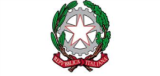 ISTITUTO COMPRENSIVO SELVAZZANO 2SCUOLA SECONDARIAcomunicazione insufficienze           DOCENTI